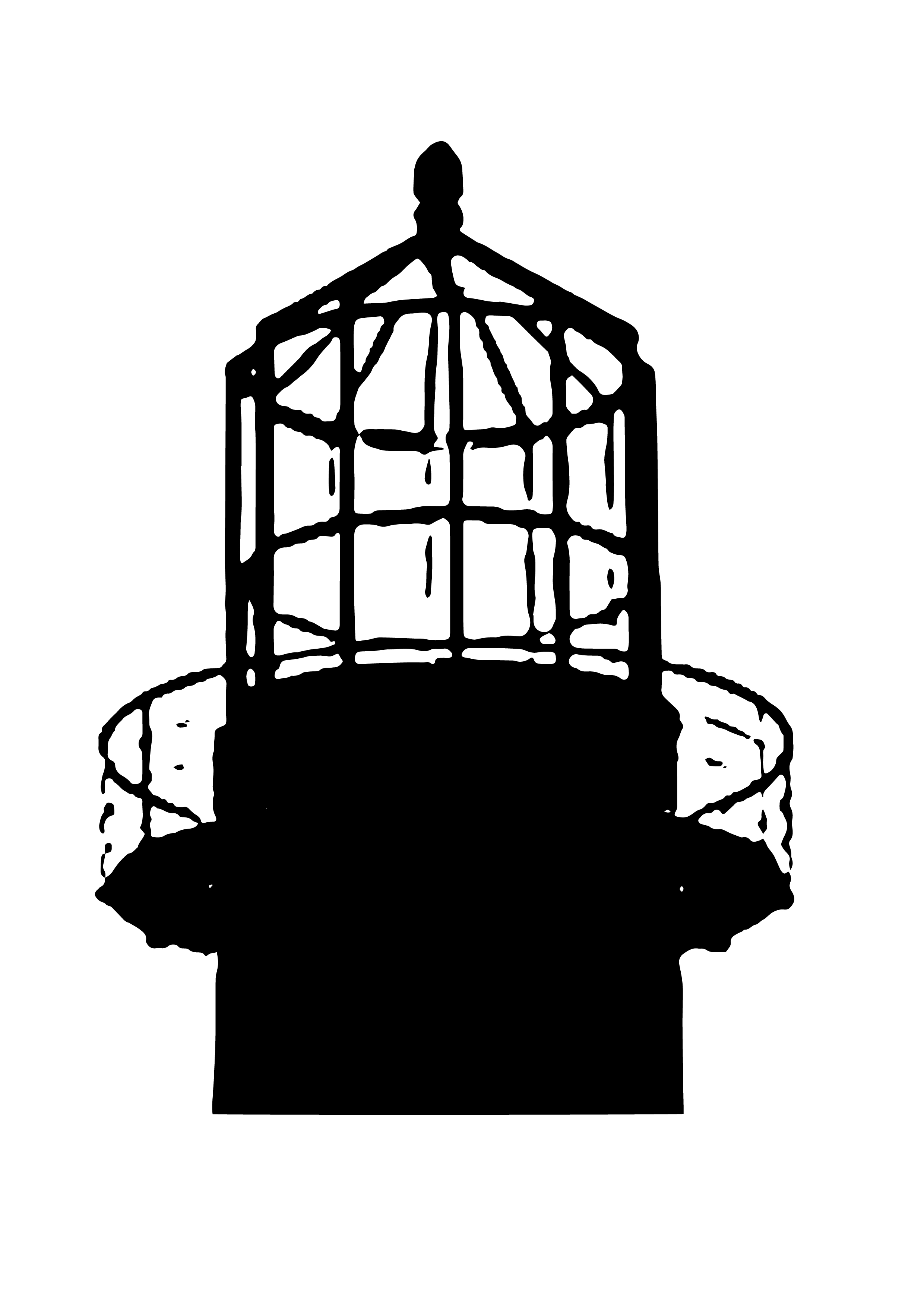 Mestrado en Tradución para a Comunicación Internacional (MTCI)TFM04TRABALLO DE FIN DE MÁSTER ACTA DE DEFENSACurso 2016-2017Estudante:		Titulo do TFM: 		Dirección do TFM:	Data da defensa:	Realizada a defensa pública do Traballo de Fin de Máster, o Tribunal designado para cualificalo outórgalle  por unanimidade  por maioríaa cualificación de en Vigo, a....... de.............. de 2017O/A PRESIDENTE/A						Asdo. 									O/A SECRETARIO/AAsdo.O/A VOGALAsdo.nota numérica (nota do tribunal + nota do titor/a)nota cualitativa